1.	На основу члана 20. став 1. тачка 3. а у вези члана 32. Закона о локалној самоуправи ("Службени гласник РС", бр. 129/07, 83/14-др.закон и 101/16), члана 43. Закона о буџетском систему ("Службени гласник РС", бр. 54/09, 73/10, 101/10, 101/11, 93/12, 62/13, 63/13, 108/13, 142/14, 68/15, 103/15 и 99/16) и члана 20. Статута општине Петровац на Млави ("Службени гласник општине Петровац на Млави", бр. 5/17-пречишћен текст), 	Скупштина општине Петровац на Млави, на седници одржаној 10.10.2017. године, донела јеОДЛУКУО ИЗМЕНИ И ДОПУНИ ОДЛУКЕ О БУЏЕТУОПШТИНЕ ПЕТРОВАЦ НА МЛАВИ ЗА 2017. ГОДИНУЧлан 1.	У  Одлуци о буџету општине Петровац на Млави за 2017. годину, бр. 020-427/2016-02 од 23.12.2016. године, врше се повећања и смањења укупног прихода и расхода.Члан 2.	У билансном делу буџета у делу прихода врше се следеће измене:	Повећати позиције које постоје у Одлуци о буџету за 2017.годинуОблик прихода 711110 – Порез на зараде                                                    износ од ........................................................         123.000.000,00замењује се износом од ...............................        125.000,000,00 Облик прихода 711120 – Порез на приходе од самосталних делатности                                                    износ од ........................................................           25.000.000,00замењује се износом од ...............................          26.000.000,00 Облик прихода 711190 – Порез на друге приходе                                                    износ од ........................................................           10.000.000,00замењује се износом од ...............................          12.000.000,00 Облик прихода 713310 –Порез на наслеђе и поклон                                                     износ од ..........................................................              600.000,00замењује се износом од .............................              1.600.000,00Облик прихода 713420 – Порез на капиталне трансакције                                                   износ од ........................................................           11.288.785,67замењује се износом од ...............................          11.788.785,67 Облик прихода 741550 – Накнада за коришћење природних добара и боравишне таксе                                                    износ од ...........................................................          2.000.000,00замењује се износом од ..............................             2.500.000,00 Облик прихода 714560 –  Општинске и градске накнаде                                                    износ од .........................................................            2.500.000,00замењује се износом од ................................           2.840.273,00  Облик прихода 716110 – Комунална такса на фирму                                                    износ од .........................................................          15.000.000,00замењује се износом од ................................         15.350,000,00 Облик прихода 741510 – Накнада за коришћење природних добараизнос од ...........................................................          3.000.000,00замењује се износом од ..............................             3.500.000,00   Облик прихода 741520 – Накнада за коришћење шумског и пољопривредног земљишта	износ од .........................................................               200.000,00замењује се износом од ................................              263.585,11  Облик прихода 741530 – Накнада за коришћење простора и грађевинског земљишта	износ од .......................................................              3.000.000,00замењује се износом од ..............................             4.000.000,00  Облик прихода 741560 – Коришћење ваздухопловног простора и накнаде за водопривреду	износ од ..........................................................                         0,00замењује се износом од .................................          1.000.000,00  Облик прихода 742150 – Приходи од продаје добара и услуга или закупа	износ од .........................................................          24.000.000,00замењује се износом од ................................         24.500.000,00 Облик прихода 742250 – Таксе у корист нивоа општине	износ од .......................................................            17.000.000,00замењује се износом од ..............................           17.600.000,00  РАСХОДИ:	У делу буџета распоред расхода по корисницима и ближим наменама врше се следеће измене повећања расхода:Глава 2.01  ПРОГРАМ 2101- Политички систем локалне самоуправе;Функ.кл.111Позиција 20/0 ПА 0001 Социјална давања запосленимаизнос од...................................................................      150.000,00замењује се износом од ......................................        200.000,00Глава 4.01  ПРОГРАМ 0602- Опште јавне услуге управе; Функ.кл.130Позиција 43/0 ПА 0001 Социјална давања запосленимаизнос од....................................................................  3.450.000,00замењује се износом од ......................................     4.950.000,00Позиција 48/0 ПА 0001   Услуге по уговоруизнос од.................................................................   24.079.600,00замењује се износом од ....................................     24.479.600,00Позиција 239/0 ПА 0001 Накнаде из буџета за образовање, културу, наукуизнос од...................................................................                 0,00замењује се износом од .......................................          70.000,00Глава 4.01  ПРОГРАМ 0701- Организација саобраћаја и саобраћајна инфраструктура; Фун.кл.451Позиција 83/0 ПА 0002   Текуће поправке и одржавањеизнос од.................................................................   47.300.041,16замењује се износом од ....................................     50.300.041,16Позиција 85/0 ПА 0002   Зграде и грађевински објектиизнос од.................................................................   34.420.000,00замењује се износом од ....................................     42.720.000,00Глава 4.01  ПРОГРАМ 2002 Основно образовање;Функ.кл.912Позиција 98/0 ПА 0001 Конто 415112 Накнаде трошкова превоза на посао и са посла- -Бранко Радичевић износ од....................................................................  1.700.000,00замењује се износом од .......................................    2.157.000,00Позиција 98/0 ПА 0001 Конто 421324-Одвоз отпада –Бранко Радичевићизнос од....................................................................     280.000,00замењује се износом од ........................................      329.210,00Позиција 98/0 ПА 0001 Конто 422411-Превоз ученика –Бранко Радичевићизнос од....................................................................  3.600.000,00замењује се износом од .......................................    4.356.000,00Позиција 98/0 ПА 0001 Конто 482211-Републичке таксе –Ђура Јакшићизнос од.....................................................................               0,00замењује се износом од ........................................        84.000,00Позиција 98/0 ПА 0001 Конто 482241-Општинске таксе –Ђура Јакшићизнос од.....................................................................               0,00замењује се износом од ........................................        36.000,00Глава 4.05  ПРОГРАМ 0602- Опште јавне услуге управе;Функ.кл.160Позиција 152/0 ПА 0002   Текуће поправке и одржавање-МЗ В.Лаолеизнос од................................................................      1.298.000,00замењује се износом од ...................................        1.428.000,00Позиција 155/0 ПА 0001   Новчане казне и пенали по решењу судова-МЗ В.Лаолеизнос од...................................................................                 0,00замењује се износом од .....................................         370.000,00Смањити позиције које постоје у Одлуци о буџету за 2017. годинуРАСХОДИ:	У делу буџета распоред расхода по корисницима и ближим наменама врше се следеће измене смањења расхода Глава 2.01  ПРОГРАМ 2101- Политички систем локалне самоуправе;Функ.кл.111Позиција 18/0 ПА 0001 Плате,додаци и накнаде запосленихизнос од.................................................................     7.100.000,00замењује се износом од ..................................         7.050.000,00Глава 4.01  ПРОГРАМ 0602- Опште јавне услуге управе; Функ. кл. 130Позиција 40/0 ПА 0001 Плате,додаци и накнаде запосленихизнос од.................................................................   66.710.429,66замењује се износом од ..................................       65.710.429,66Позиција 41/0 ПА 0001 Социјална доприноси на терет послодавцаизнос од..................................................................  11.462.310,68замењује се износом од .....................................    10.962.310,68Глава 4.01  ПРОГРАМ 2002 Основно образовање;Функ.кл.912Позиција 98/0 ПА 0001 Конто 414411Помоћ у медицинском лечењу на посао и са посла- -Бранко Радичевић износ од....................................................................       70.000,00замењује се износом од .......................................         67.913,11Позиција 98/0 ПА 0001 Конто 423000 Услуге по уговору -Бранко Радичевић износ од................................................................         500.000,00замењује се износом од ...................................           288.000,00Позиција 98/0 ПА 0001 Конто 425000Текуће поправке- -Бранко Радичевић износ од.................................................................        820.000,00замењује се износом од ....................................          800.000,00Позиција 98/0 ПА 0001 Конто 426000 Материјал -Бранко Радичевић износ од...................................................................      650.000,00замењује се износом од ......................................        612.800,00Позиција 98/0 ПА 0001 Конто 512000 Опрема -Бранко Радичевић износ од.....................................................................    325.800,00замењује се износом од .......................................       299.545,00Позиција 98/0 ПА 0001 Конто 515000Књиге у библиотеци -Бранко Радичевић износ од.......................................................................      2.000,00замењује се износом од ..........................................        1.190,00Глава 4.01  ПРОГРАМ 0101- Пољопривреда и рурални развојПозиција 81/0 ПА 0001 Субвенције јавним нефинансијским предузећимаизнос од....................................................................  9.500.000,00замењује се износом од ......................................     7.500.000,00Члан 3.	Сагласно овим изменама врше се одговарајуће измене у општем распореду прихода и расхода, по расподелама у основним наменама.Члан 4.              Одлука ступа на снагу даном објављивања у "Службеном гласнику општине Петровац на Млави".СКУПШТИНА ОПШТИНЕ ПЕТРОВАЦ НА МЛАВИ2.	На основу члана 32. Закона о локалној самоуправи ("Службени гласник РС", бр. 129/07, 83/14-др.закон и 101/16) и члана 20. Статута општине Петровац на Млави (''Службени гласник општине Петровац на Млави'', бр. 5/17-пречишћени текст), 	Скупштина општине Петровац на Млави, на седници одржаној 10.10.2017. године, донела јеР Е Ш Е Њ ЕI	За чланове Еко одбора у Еко вртићу "Пчелица" у Шетоњу предлажу се:	1. Предраг Анђелковић, дипл. инг. пејзажне архитектуре из Петровца на Млави, представник КЈП "Извор" и2.  Драган Кртинић, економиста из Петровца на Млави, представник Спортског савеза општине Петровац на Млави.II	Решење доставити: Предложеним члановима Еко одбора, Еко вртићу "Пчелица" у Шетоњу и архиви Скупштине општине Петровац на Млави.СКУПШТИНА ОПШТИНЕ ПЕТРОВАЦ НА МЛАВИС А Д Р Ж А Ј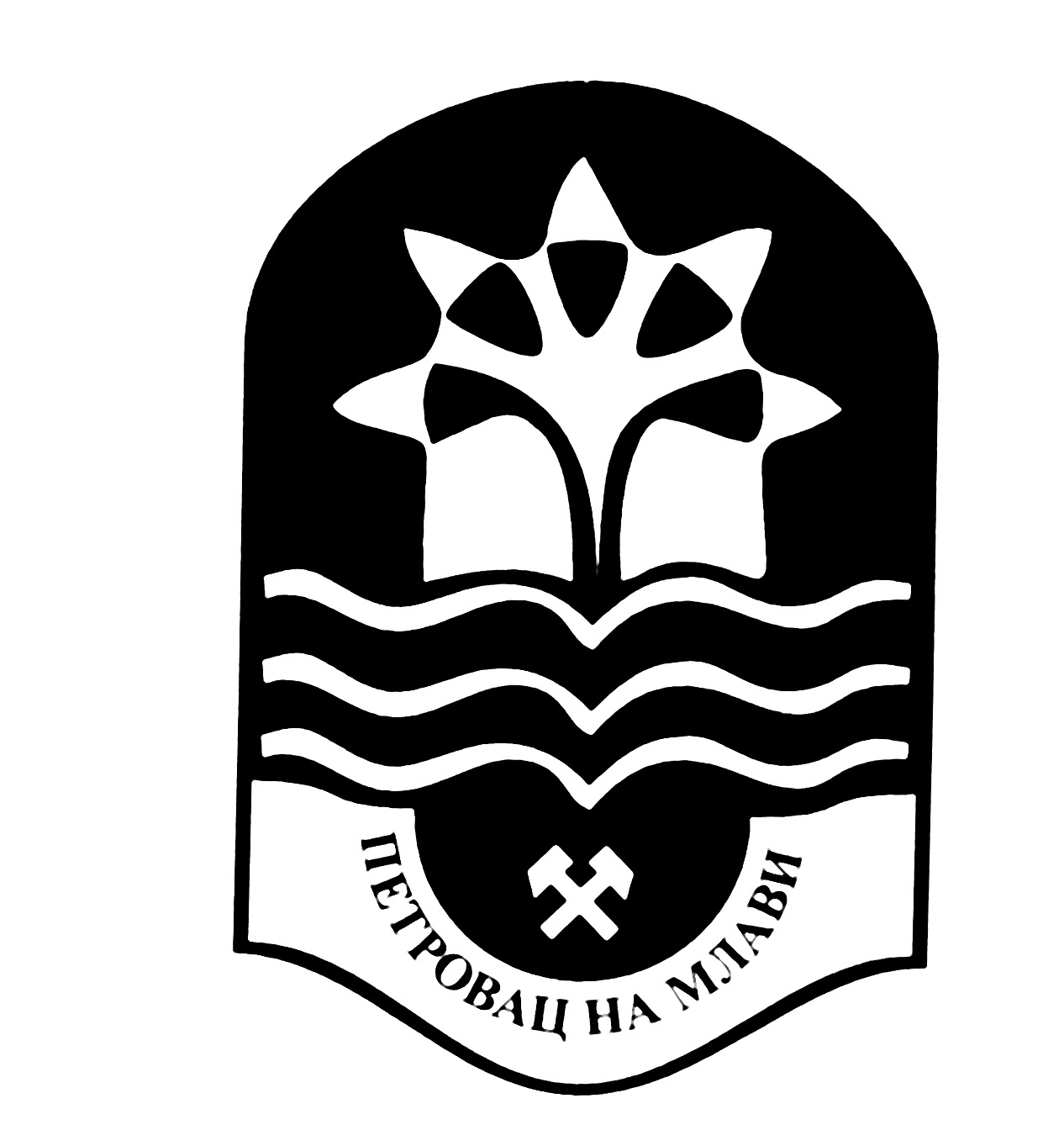 _________________________________________________________________________________ОСНИВАЧ:СКУПШТИНА ОПШТИНЕ ПЕТРОВАЦ НА МЛАВИ, Одлука бр. 020-93/2006-02 од 05.06.2006. године и Одлука бр. 020-100/2008-02 од 18.07.2008. годинеИЗДАВАЧ:ОПШТИНСКА УПРАВА ОПШТИНЕ ПЕТРОВАЦ НА МЛАВИГлавни и одговорни уредник:дипл. правник Милица Марковић, секретар Скупштине општине Петровац на Млавителефон: 012 / 331 - 280 , факс: 012 / 331 - 283Стручна обрада материјала:Служба за скупштинске послове _________________________________________________________________________________Штампа: "Хипотрејд" Петровац, 012 / 327 - 645Број: 020-224/2017-02Датум:10.10.2017. годинеПЕТРОВАЦ НА МЛАВИПРЕДСЕДНИКСКУПШТИНЕ ОПШТИНЕМиланче Аћимовић, с.р.Број: 020-225/2017-02Датум:10.10.2017. годинеПЕТРОВАЦ НА МЛАВИПРЕДСЕДНИКСКУПШТИНЕ ОПШТИНЕМиланче Аћимовић, с.р.1.ОДЛУКA О ИЗМЕНИ И ДОПУНИ ОДЛУКЕ О БУЏЕТУ ОПШТИНЕ ПЕТРОВАЦ НА МЛАВИ ЗА 2017. ГОДИНУ, бр. 020-224/2017-02;страна 012.РЕШЕЊЕ О ДАВАЊУ ПРЕДЛОГА ЗА ЧЛАНОВЕ ЕКО ОДБОРА У ЕКО ВРТИЋУ "ПЧЕЛИЦА" У ШЕТОЊУ, бр. 020-225/2017-02.страна 02